Муниципальное общеобразовательное реабилитационное бюджетное учреждение ЦПМСС "Инсайт" города Ишимбая муниципального района Ишимбайский район Республики БашкортостанКвест- иградля воспитанников ЦПМСС "Инсайт"«День Победы»                                                                                        Разработали и провели:                                                                                         учитель-дефектолог Румянцева И.В.                                                                                        учитель-логопед Гизатуллина А.Ф.                                                                                        психолог Степанова М.В.2023гЦель: формирование представлений и знаний детей о Великой Отечественной Войне, о празднике «День Победы».Задачи:Коррекционно – образовательные: создать условия для практического применения полученных детьми умений и навыков в разделах программы: обучение грамоте, развитие речи; активизировать предметный словарь и словарь слов определений; расширять и обобщать знания детей по теме «День Победы», выразительно читать стихи, отвечать на вопросы полным предложением, уметь рассказывать по своим книжкам малышкам.Коррекционно – развивающие: развивать физические качества дошкольников: координационные способности, быстроту движений, выносливость, ловкость, меткость.Учить детей согласовывать движения с музыкой. Развивать чувство ритма.Коррекционно – воспитательные: воспитывать коммуникативную, деятельностную, здоровьесберегающую компетентности дошкольников; воспитывать чувство доброжелательности, ответственности и сотрудничества; воспитывать чувство патриотизма, гордости за свою страну; формировать способность сопереживать другим людям.Предварительная работа:• Просмотр презентации, посвященной Великой Отечественной войне•Разучивание стихотворений, песен, посвященных 9 Мая, знакомство с произведениями о Великой Отечественной войне.• Рассказы о детях-героях, об их подвигах, как на войне, так и в тылу.Оборудование: мульти-медийное оборудование (проектор, экран, магнитофон), колечки от пирамиды («мины»), картинки на военную тематику, кегли, набивные мячи («гранаты»), разрезные картинки с военной техникой, дуги для подлезания, зашифрованное слово ПОБЕДА разрезанное на 5 частей, воздушные шары.Зал украшен шарами и плакатами тематики Дня Победы, на экране презентация о ВОВ.I. Вводная частьДети в военных пилотках входят в зал под песню «День Победы», встают полукругом.Логопед: Добрый день, ребята! Посмотрите, как сегодня украшен наш зал, какая на вас надета форма. Скажите, пожалуйста, какой праздник отмечает вся наша страна в мае?Дети: 9 мая – День Победы.- 9 мая – это День Победы  нашего народа над фашистскими захватчиками.- Вся наша страна празднует день освобождения нашей родины от врага.- В этот день  все поздравляют участников войны, дарят им цветы и подарки.- Победа была нелегкой. Многие не вернулись  домой, погибли, защищая свою Родину. Они навсегда останутся в нашей памяти.Логопед: Ребята, кто может сказать, сколько лет прошло со Дня Победы?Дети: Прошло 78 лет со Дня Победы.Логопед: Какие были наши солдаты?Дети: Наши солдаты были смелые, сильные, отважные, мужественные, храбрые, ловкие, меткие, быстрые, выносливые …Логопед: Верно, солдат должен обладать такими качествами как: выносливость, сила, отвага. Во время войны необходимо было добывать различные секретные сведения. Для этого существовали разведчики, которые храбро пробирались по вражеской территории и добывали необходимую информацию.Сегодня я предлагаю вам стать разведчиками и выполнить важное задание.Вам нужно будет собрать секретный шифр и передать его в штаб. Но для этого нужно пройти различные испытания и показать все свои знания. Вы готовы?Дети: Готовы!Логопед: Тогда вперед - на полосу препятствий!На экране появляется презентация с заданиямиII. Основная часть1 . «МИННОЕ ПОЛЕ»Логопед: Ребята, перед вами минное поле. Чтобы пройти дальше, нужно разминировать дорогу.Дети должны назвать первый звук в этих словах и пройти дальше (каска, автомат, танк, самолет, шинель, сапоги, миска, ложка, фляжка, бинокль, и т.д.).Логопед: Молодцы, справились с заданием.Дети получают первую часть шифра.Учитель-дефектолог, одетый в военную форму.Дефектолог: Послушайте загадку –Хоть зовут меня ручная,
Но характер колкий.
Будет помнить навсегда,
Враг мои осколки.Дети: ГранатаДефектолог: Верно, а теперь пришло время проверить, какие вы меткие бойцы. 2. Игра «БОЕВЫЕ ДЕЙСТВИЯ»Впереди стоят вражеские танки. Сейчас каждый возьмет по «гранате» и попробует попасть по врагу.На расстоянии 3 м расставлены кегли. Каждый участник берет один мячик и пытается сбить кеглю.Дефектолог: Молодцы! За проявленную меткость и ловкость получите вторую часть шифра.3. «ВОЕННАЯ ТЕХНИКА»Психолог: В сражении за нашу Родину бойцам помогала военная техника: самолеты, танки, боевые корабли. Сейчас мы посмотрим, сможете ли вы собрать военную технику.Психолог раздает детям конверты, в которых лежат разрезные картинки с военной техникой. Дети разбиваются на пары и складывают изображения (танк, самолет, корабль, пушка).Психолог: Какие вы молодцы! А теперь, ребята, ответьте на вопросы полным предложением:- кто защищал нашу Родину в воздухе? (Нашу Родину в воздухе защищали летчики)- а на воде? (...моряки, подводники)- а на земле? (....пехота, танкисты, пограничники)Психолог: Все верно, получите третью часть шифра.4. «ПЕРЕПРАВА»Дефектолог: Чтобы получить следующее задание, вам необходимо проникнуть на вражескую территорию. В этом помогут вам обручи.Дети по очереди перекладывая обручи продвигаются до флага и бегом возвращаются к своей команде, передавая обручи следующему участнику.«Четвертый лишний»На экране картинки с изображением военной техники, нужно выбрать что относится к военно-воздушному флоту и к морскому флоту.Дефектолог: Вы справились с заданием и получаете еще одну часть шифра.Психолог: Пришло время отдохнуть и устроить привал.5. «ПРИВАЛ»Как вы думаете, что бойцы делали на привале?Ответы детей: кушали; чинили одежду; чистили оружие; писали письма домой; разводили костер, чтобы согреться; пели песни; рассказывали смешные истории; играли на гармошке или гитаре.Психолог: Конечно, солдаты очень любили петь или слушать замечательные песни, которые напоминали о родном доме и помогали пережить тяжелое время. Дефектолог: Давайте и мы с вами выполним упражнение под песню «Идет солдат по городу».Дети встают и повторяют движения за дефектологомПсихолог: Молодцы! Логопед: А теперь предлагаю поиграть в игру «Позови словечко»- Дети, сейчас мы с вами вспомним как правильно ставить ударение в словах, для этого нужно позвать слово. Например слово сумка, давайте его позовем: суууумка, какая буква тянется?- Буква У, значит на нее падает ударение, по ней бьет наш маленький молоточек .И теперь, ребят нам нужно соотнести слова на наших ковриках с картинками, учитывая, при этом где ударение (коврики, листки со словами и картинки).соотнести слова с картинкамии́рис – ири́сза́́мок – замо́кгво́здики – гвозди́кистре́лки - стрелки́В конце игры детям вручается последняя часть шифра.Психолог: Ну что же, все подсказки собраны, со всеми заданиями вы справились. Теперь смело можно отправляться в штаб и прочитать кодовое слово. Давайте попробуйте собрать из полученных букв слово.На магнитной доске  дети выкладывают кодовое слово ПОБЕДА.III. ИтогПсихолог:  -Ребята, давайте вспомним, сколько лет прошло со дня Победы над Германией (78лет)- Какие задания сегодня вам понравились, запомнились?- Что показалось сложным?Ребята, вы все большие молодцы, старались выполнять все задания верно, помогали друг другу.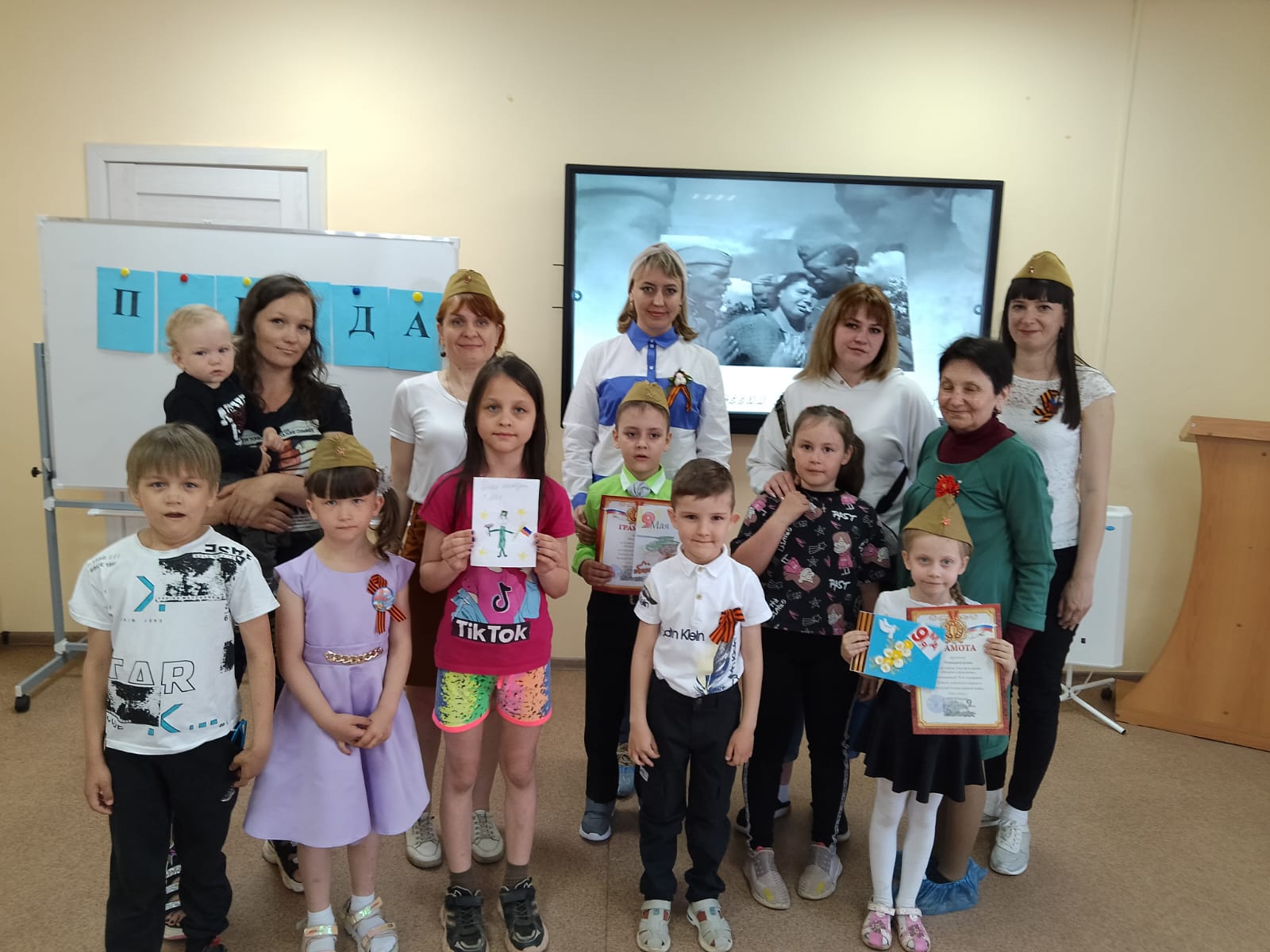 